
ՀԱՅԱՍՏԱՆԻ ՀԱՆՐԱՊԵՏՈՒԹՅԱՆ ԱՐԱՐԱՏԻ ՄԱՐԶԻ ՄԱՍԻՍ ՀԱՄԱՅՆՔ 
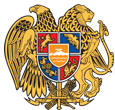 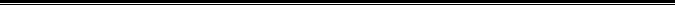 ԱՐՁԱՆԱԳՐՈՒԹՅՈՒՆ N 2
17 ՄԱՐՏԻ 2017թվական

ԱՎԱԳԱՆՈՒ ՀԵՐԹԱԿԱՆ ՆԻՍՏԻՀամայնքի ավագանու նիստին ներկա էին ավագանու բոլոր անդամներ:Համայնքի ղեկավարի հրավերով ավագանու նիստին մասնակցում էին`Նիստը վարում էր  համայնքի ղեկավար` Դավիթ ՀամբարձումյանըՆիստը արձանագրում էր ` ըԼսեցին
ԱՐԱՐԱՏԻ ՄԱՐԶԻ ՄԱՍԻՍ ՔԱՂԱՔԱՅԻՆ ՀԱՄԱՅՆՔԻ 2017 ԹՎԱԿԱՆԻ ԲՅՈՒՋԵՈՒՄ ՓՈՓՈԽՈՒԹՅՈՒՆՆԵՐ ԿԱՏԱՐԵԼՈՒ ՄԱՍԻՆ/Զեկ. ՆՎԱՐԴ ՍԱՀԱԿՅԱՆ/Ղեկավարվելով  ,,Տեղական  ինքնակառավարման մասին,,  Հայաստանի Հանրապետության օրենքի 18-րդ հոդվածի 1-ին մասի 5-րդ կետի, ,,Բյուջետային համակարգի մասին,,  Հայաստանի   Հանրապետության օրենքի 13-րդ հոդվածի  5-րդ մասի ,,բ,,  կետի  պահանջներով  Մասիս քաղաքային համայնքի ավագանին որոշում է ՝  2017 թ. հունվարի 1-ի դրությամբ վարչական  բյուջեի   տարեսկզբի  ազատ  մնացորդը  20 565 377 դրամ և ֆոնդային  բյուջեի   տարեսկզբի  ազատ  մնացորդը  35 767 882.10 դրամ  ուղղել 2017 թ. ֆոնդային բյուջեի եկամուտներին համաձայն հատված 5-ի:1.2017 թ. վարչական բյուջեի  եկամուտները  նվազեցնել 152.1հազար   դրամ գումարով համաձայն հատված 1-ի:2.2017 թ. վարչական բյուջեի  պահուստային  ֆոնդը նվազեցնել  2676.1հազար  դրամ գումարով:3.2017 թ. վարչական բյուջեի  ծախսերը 2524.0 հազար  դրամ գումարի չափով վերաբաշխել  համաձայն հավելված 1-ի և հավելված 2-ի:4.2017թ.  ֆոնդային  բյուջեի եկամուտները ավելացնել 61 333 259.10 դրամ, այդ թվում՝ ա)տարեսկզբի մնացորդ՝ 56 333 259.10 դրամբ) համայնքի սեփականություն հանդիսացող գույքի օտարումից մուտքեր 5000.0 հազար դրամ: 5.2017թ. ֆոնդային  բյուջեի ծախսերը ավելացնել 61 333 259.10 դրամ գումարով համաձայն հավելված 3-ի:Որոշումն ընդունված է. /կցվում է որոշում N 11-Ն/
Համայնքի ղեկավար

ԴԱՎԻԹ ՀԱՄԲԱՐՁՈՒՄՅԱՆ________________Նիստն արձանագրեց`   ը _________________________________Կողմ-13Դեմ-0Ձեռնպահ-0 Ավագանու անդամներ